Município de :  ENGENHO VELHO/RSPLANO PLURIANUAL 2022 - 2025Tabela 01 - Memória de Cálculo das Estimativas das Principais ReceitasValores em R$ 1,00Valores em R$ 1,00Município de : ENGENHO VELHOPLANO PLURIANUAL 2022/2025ANEXO I - PROGRAMAS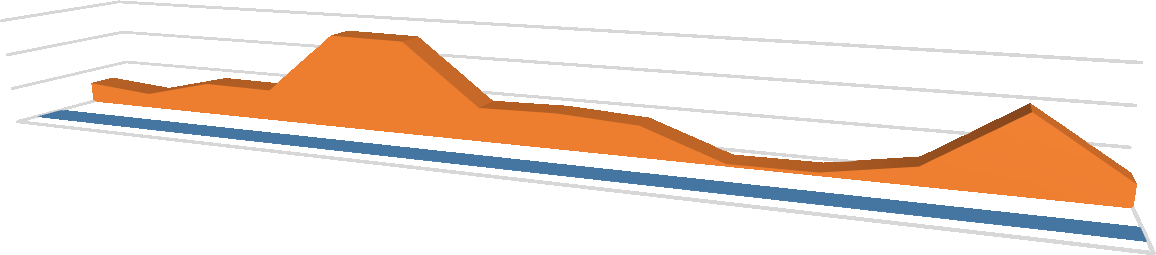 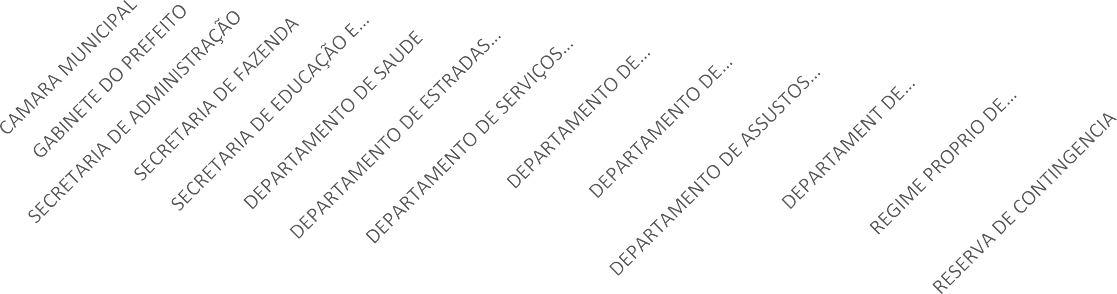 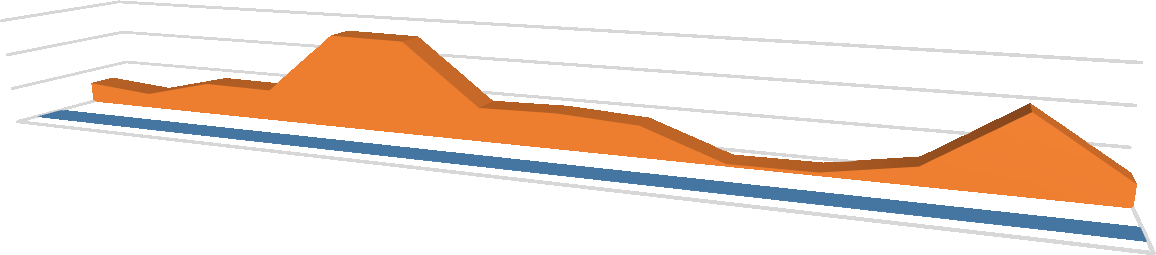 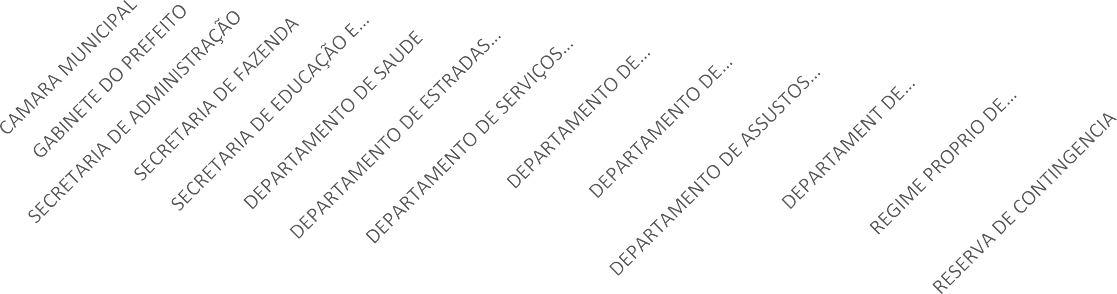 Município de : ENGENHO VELHO/RSMunicípio de : ENGENHO VELHO/RSMunicípio de : ENGENHO VELHO/RSMunicípio de : ENGENHO VELHO/RSMunicípio de : ENGENHO VELHO/RSMunicípio de : ENGENHO VELHO/RSMunicípio de : ENGENHO VELHO/RSPLANO PLURIANUAL 2022 - 2025PLANO PLURIANUAL 2022 - 2025PLANO PLURIANUAL 2022 - 2025PLANO PLURIANUAL 2022 - 2025PLANO PLURIANUAL 2022 - 2025PLANO PLURIANUAL 2022 - 2025PLANO PLURIANUAL 2022 - 2025Parâmentos Utilizados nas Estimativas das Receitas e DespesasParâmentos Utilizados nas Estimativas das Receitas e DespesasParâmentos Utilizados nas Estimativas das Receitas e DespesasParâmentos Utilizados nas Estimativas das Receitas e DespesasParâmentos Utilizados nas Estimativas das Receitas e DespesasParâmentos Utilizados nas Estimativas das Receitas e DespesasParâmentos Utilizados nas Estimativas das Receitas e DespesasIndicadorIndicador20212022202320242025INFLAÇÃO MÉDIA ANUAL (I P C A)INFLAÇÃO MÉDIA ANUAL (I P C A)4.80%3.59%3.33%3.23%3.21%VARIAÇÃODO PIBVARIAÇÃODO PIB3.16%2.34%2.41%2.42%2.40%CRESCIMENTO VEGETATIVO DA FOLHA SALARIALCRESCIMENTO VEGETATIVO DA FOLHA SALARIAL0.00%0.00%0.00%0.00%0.00%CRESCIMENTO VEGETATIVO DE OUTRAS DESP DE CUSTEIOCRESCIMENTO VEGETATIVO DE OUTRAS DESP DE CUSTEIO0.00%0.00%0.00%0.00%0.00%EXPECTATIVA DE CRESCIMENTO MÉDIO DA ARRECADAÇÃO TRIBUTÁRIA PRÓPRIAEXPECTATIVA DE CRESCIMENTO MÉDIO DA ARRECADAÇÃO TRIBUTÁRIA PRÓPRIA0.00%0.00%0.00%0.00%0.00%EXPECTATIVA DE CRESCIMENTO DAS TRANSF.CONSTITUCIONAIS DA UNIÃOEXPECTATIVA DE CRESCIMENTO DAS TRANSF.CONSTITUCIONAIS DA UNIÃO0.00%0.00%0.00%0.00%0.00%EXPECTATIVA DE CRESCIMENTO DAS TRANSF.CONSTITUCIONAIS DO ESTADOEXPECTATIVA DE CRESCIMENTO DAS TRANSF.CONSTITUCIONAIS DO ESTADO0.00%0.00%0.00%0.00%0.00%PERCENTUAL DE AUMENTO SALARIAL - EXECUTVO (ACIMA DO IPCA)PERCENTUAL DE AUMENTO SALARIAL - EXECUTVO (ACIMA DO IPCA)0.00%0.00%0.00%0.00%0.00%PERCENTUAL DE AUMENTO SALARIAL - LEGISLATIVO (ACIMA DO IPCA)PERCENTUAL DE AUMENTO SALARIAL - LEGISLATIVO (ACIMA DO IPCA)0.00%0.00%0.00%0.00%0.00%Os parâmetros acima foram utilizados para as projeções de receitas e despesas, bem como para os cálculos em valores correntes e constantes, de acordo com sua pertinência, ou não com as origem/espécie/rubrica de receita e/ou grupo de natureza de despesa.Os parâmetros acima foram utilizados para as projeções de receitas e despesas, bem como para os cálculos em valores correntes e constantes, de acordo com sua pertinência, ou não com as origem/espécie/rubrica de receita e/ou grupo de natureza de despesa.Os parâmetros acima foram utilizados para as projeções de receitas e despesas, bem como para os cálculos em valores correntes e constantes, de acordo com sua pertinência, ou não com as origem/espécie/rubrica de receita e/ou grupo de natureza de despesa.Os parâmetros acima foram utilizados para as projeções de receitas e despesas, bem como para os cálculos em valores correntes e constantes, de acordo com sua pertinência, ou não com as origem/espécie/rubrica de receita e/ou grupo de natureza de despesa.Os parâmetros acima foram utilizados para as projeções de receitas e despesas, bem como para os cálculos em valores correntes e constantes, de acordo com sua pertinência, ou não com as origem/espécie/rubrica de receita e/ou grupo de natureza de despesa.Os parâmetros acima foram utilizados para as projeções de receitas e despesas, bem como para os cálculos em valores correntes e constantes, de acordo com sua pertinência, ou não com as origem/espécie/rubrica de receita e/ou grupo de natureza de despesa.1.0.0.0.00.0.0.00.00.0CONTASCONSOLIDADAS ANUAISReceitas CorrentesARRECADADA201918,382,733.52ARRECADADA201918,382,733.52ARRECADADA202018,157,496.81(RE) ESTIMADA202117,918,289.24PROJETADO202218,393,526.38PROJETADO202318,380,061.89PROJETADO202418,446,958.06PROJETADO202518,629,387.841.1.0.0.00.0.0.00.00.0Impostos, Taxas e Contribuições de Melhoria538,624.37538,624.37528,929.12533,776.75552,939.33556,482.06565,424.48576,202.811.1.1.3.03.1.1.01.00.0IRRF s/Rend.Trabalho - Principal - Ativos/Inativos do Poder Executivo/IndiretasR$286,443.32290,163.90288,303.61298,653.71302,109.79305,927.99311,932.091.1.1.3.03.1.1.02.00.0IRRF s/Rend.Trabalho - Principal - Ativos/Inativos do Poder LegislativoR$16,928.6218,814.9017,871.7618,513.3619,012.7319,062.4019,468.321.1.1.0.00.0.0.00.00.0Demais ImpostosR$235,252.43219,950.32227,601.38235,772.26235,359.55240,434.09244,802.391.1.2.0.00.0.0.00.00.0Q-----1.1.3.0.00.0.0.00.00.0Contribuição de Melhoria-----1.2.0.0.00.0.0.00.00.0Contribuições1,545,209.201,545,209.201,748,532.871,646,871.041,705,993.711,757,091.381,758,335.901,796,342.871.2.1.0.00.0.0.00.00.0Contribuições Sociais1,545,209.201,545,209.201,748,532.871,646,871.041,705,993.711,757,091.381,758,335.901,796,342.871.2.1.0.04.0.0.00.00.0Contribuição para o Regime Próprio de Previdência Social - RPPS (dos servidores)R$459,161.291,748,532.871,103,847.081,143,475.191,376,305.711,246,890.391,295,860.481.2.1.0.06.0.0.00.00.0Contribuição para os Fundos de Assistência Médica-----1.2.1.0.99.0.0.00.00.0Outras Contribuições SociaisR$1,086,047.91543,023.96562,518.51380,785.68511,445.52500,482.391.2.1.8.00.0.0.00.00.0Contribuições Sociais específicas de Estados, DF, Municípios-----1.2.2.0.00.0.0.00.00.0Contribuições Econômicas-----1.2.4.0.00.0.0.00.00.0Contribuição para o Custeio do Serviço de Iluminação Pública-----1.3.0.0.00.0.0.00.00.0Receita Patrimonial1,745,249.901,745,249.90928,366.401,336,808.151,384,799.561,257,172.751,369,098.361,379,942.011.3.1.0.00.0.0.00.00.0Exploração do Patrimônio Imobiliário----1.3.2.0.00.0.0.00.00.0Valores Mobiliários1,745,249.901,745,249.90928,366.401,336,808.151,384,799.561,257,172.751,369,098.361,379,942.011.3.2.1.00.1.1.01.00.0Remuneração de Depósitos de Recursos Vinculados da Educação (MDE, Fundeb e Demais Vinculações daEducação)-----1.3.2.1.00.1.1.01.00.0Remuneração de Depósitos de Recursos Vinculados da Saúde (ASPS + Fonte Federal e Estadual)-----1.3.2.1.00.1.1.01.00.0Remuneração de Depósitos de Recursos Vinculados da Assistência Social ( Rec. Próprios + Fonte Federal e Estadual)-----1.3.2.1.00.1.1.01.00.0Remuneração de Depósitos de Outros Recursos Vinculados-----1.3.2.1.00.1.1.02.00.0Remuneração de Depósitos de Recursos Não Vinculados - Principal1,745,249.90928,366.401,336,808.151,384,799.561,257,172.751,369,098.361,379,942.011.3.2.1.00.4.0.00.00.0Remuneração dos Recursos do Regime Próprio de Previdência Social - RPPS-----1.3.2.1.00.5.0.00.00.0Juros de Títulos de Renda-----1.3.2.9.00.0.0.00.00.0Outros Valores Mobiliários-----1.3.3.0.00.0.0.00.00.0Delegação de Serviços Públicos Mediante Concessão, Permissão, Autorização ou Licença-----1.3.6.0.00.0.0.00.00.0Cessão de Direitos-----1.3.9.0.00.0.0.00.00.0Demais Receitas Patrimoniais-----1.4.0.0.00.0.0.00.00.0Receita Agropecuária-----1.5.0.0.00.0.0.00.00.0Receita Industrial-----1.6.0.0.00.0.0.00.00Receita de Serviços267,649.47272,572.15-186,538.53158,133.02118,601.48159,381.361.6.4.0.01.1.0.00.00+Retorno de Operações - Juros e Encargos Financeiros / Rem. s/Repasse para Programas de Desenv.Econômico----1.6.0.0.00.0.0.00.00Demais Serviços267,649.47272,572.15186,538.53158,133.02118,601.48159,381.361.7.0.0.00.0.0.00.00.0Transferências Correntes13,367,502.4614,561,927.2914,356,443.0114,190,311.4414,467,082.0014,428,544.1314,454,677.941.7.1.0.00.0.0.00.00.0Transferências da União e de suas Entidades9,434,933.1110,467,722.6310,288,118.8210,108,871.4610,338,202.5110,289,404.1010,291,225.141.7.1.8.01.2.0.00.00.0Cota-Parte do Fundo de Participação dos Municípios - Cota Mensal8,014,890.007,711,528.108,200,000.007,975,472.707,962,333.608,045,935.437,994,580.581.7.1.8.01.3.0.00.00.0Cota-Parte do Fundo de Participação do Municípios – 1% Cota entregue no mês de dezembro354,693.52344,445.14349,569.33349,569.33347,861.27348,999.98348,810.191.7.1.8.01.4.0.00.00.0Cota-Parte do Fundo de Participação dos Municípios - 1% Cota entregue no mês de julho341,589.25345,179.50343,384.38343,384.38343,982.75343,583.83343,650.321.7.1.8.01.5.0.00.00.0Cota-Parte do Imposto Sobre a Propriedade Territorial Rural4,159.134,294.304,226.724,226.724,249.244,234.224,236.731.7.1.8.02.0.0.00.00.0Transferência da Compensação Financeira pela Exploração de Recursos Naturais130,542.07128,775.31129,658.69129,658.69129,364.23129,560.54129,527.821.7.1.8.03.0.0.00.00.00 +1.7.1.8.04.0.0.00.00.00Transferência de Recursos do Sistema Único de Saúde – SUS – Repasses Fundo a Fundo226,432.36788,547.94507,490.15525,709.05627,470.44571,436.42593,325.361.7.1.8.12.0.0.00.00.0Transferências de Recursos do Fundo Nacional de Assistência Social – FNAS220,180.00234,716.46227,448.23235,613.62240,338.11242,039.93247,013.061.7.1.8.05.0.0.00.00.0Transferências de Recursos do Fundo Nacional do Desenvolvimento da Educação – FNDE142,446.78140,396.58141,421.68146,498.72147,526.64149,837.33152,703.561.7.1.8.06.0.0.00.00.0Transferência Financeira do ICMS – Desoneração – L.C. Nº 87/96-----1.7.1.8.10.1.0.00.00.0Transferências de Convênios da União e de Suas Entidades -SAÚDE/SUS-----1.7.1.8.10.2.0.00.00.0Transferências de Convênios da União e de Suas Entidades -EDUCAÇÃO-----1.7.1.8.10.3.0.00.00.0Transferências de Convênios da União e de Suas Entidades -ASS.SOCIAL-----1.7.1.8.10.0.0.00.00.0Transferências de Convênios da União e de Suas Entidades -OUTROS-----1.7.1.8.99.0.0.00.00.0Outras Transferências da União769,839.30384,919.65398,738.27535,076.22453,776.42477,377.531.7.2.0.00.0.0.00.00.0Transferências dos Estados e do Distrito Federal e de suas Entidades2,841,771.192,988,425.532,970,035.552,943,722.772,977,857.352,973,663.702,975,087.461.7.2.8.01.1.0.00.00.0Cota-Parte do ICMS2,412,883.892,477,241.742,500,000.002,463,375.212,480,205.652,481,193.622,474,924.831.7.2.8.01.2.0.00.00.0Cota-Parte do IPVA154,921.94121,045.10137,983.52137,983.52132,337.38136,101.47135,474.121.7.2.8.01.3.0.00.00.0Cota-Parte do IPI - Municípios57,270.4432,347.9544,809.2044,809.2040,655.4543,424.6142,963.081.7.2.8.01.4.0.00.00.0Cota-Parte da Contribuição de Intervenção no Domínio Econômico-----1.7.2.8.01.5.0.00.00.0Outras Participações na Receita dos Estados-----1.7.2.8.01.9.0.00.00.0Outras Transferências dos Estados-----1.7.2.8.03.1.0.00.00.0Transferência de Recursos do Estado para Programas de Saúde– Repasse Fundo a Fundo216,694.92357,790.74287,242.83297,554.85324,658.87312,944.00321,725.431.7.2.8.07.1.0.00.00.0Transferência de Estado para Assistência Social (FEAS)-----1.7.2.8.10.1.00.00.00Transferência de Convênios dos Estados e do DF - SAÚDE/SUS-----1.7.2.8.10.2.00.00.00Transferência de Convênios dos Estados e do DF - EDUCAÇÃO-----1.7.2.8.10.9.XX.00.00Outras Transf.de Convênios dos Estados e do DF -ASS.SOCIAL-----1.7.2.8.10.9.YY.00.00Outras Transf.de Convênios dos Estados e do DF - OUTROS-----1.7.2.8.99.0.0.00.00.0Outras Transferências dos Estados-----1.7.3.0.00.0.0.00.00.0Transferências dos Municípios e de suas Entidades-----1.7.4.0.00.0.0.00.00.0Transferências de Instituições Privadas-----1.7.5.8.01.1.1.00.00.0Transferências de Recursos do FUNDEB - Principal1,090,798.161,105,779.131,098,288.651,137,717.211,151,022.141,165,476.331,188,365.331.7.6.0.00.0.0.00.00.0Transferências do Exterior-----1.7.7.0.00.0.0.00.00.0Transferências de Pessoas Físicas-----1.9.0.0.00.0.0.00.00.0Outras Receitas Correntes918,498.12117,168.9844,390.30372,943.82184,100.68206,953.71262,840.851.9.1.0.00.0.0.00.00.0Multas Administrativas, Contratuais e Judiciais-----1.9.2.0.00.0.0.00.00.0Indenizações, Restituições e Ressarcimentos69,362.4419,418.1544,390.3045,983.9137,816.1544,110.3044,005.421.9.2.2.01.2.0.00.00Restituição de Convênios - Financeiras-----1.9.2.0.00.0.0.00.00Outras Indenizações, Restituições e Ressarcimentos69,362.4419,418.1544,390.3045,983.9137,816.1544,110.3044,005.421.9.9.0.00.0.0.00.00.0Demais Receitas Correntes849,135.6897,750.83-326,959.91146,284.54162,843.41218,835.431.9.9.0.03.0.0.00.00.0Compensações Financeiras entre o Regime Geral e os Regimes Próprios de Previdência dos Servidores-----1.9.9.0.06.0.0.00.00.0Contrapartida de Subvenções ou Subsídios-----1.9.9.0.1.1.1.0.00.00.0Variação Cambial-----1.9.9.0.12.0.0.00.00.0Encargos Legais pela Inscrição em Dívida Ativa e Receitas de Ônus de Sucumbência-----1.9.9.0.99.2.0.00.00.0Outras Receitas Financeiras-----1.9.9.0.99.0.0.00.00.0Outras Receitas (demais receitas diversas)849,135.6897,750.83326,959.91146,284.54162,843.41218,835.432.0.0.0.00.0.0.00.00.0Receitas de Capital1,759,219.98805,997.951,282,608.971,282,608.971,123,738.631,229,652.191,211,999.932.1.0.0.00.0.0.00.00.0Operações de Crédito672,759.00172,235.45422,497.23422,497.23339,076.63394,690.36385,421.412.2.0.0.00.0.0.00.00.0Alienação de Bens-358,553.00179,276.50179,276.50239,035.33199,196.11205,835.982.2.1.8.01.1.0.00.00.0Alienação de Investimentos Temporários-----2.2.1.8.01.2.0.00.00.0Alienação de Investimenros Permanentes-----2.2.1.0.00.0.0.00.00.0Alienação de Bens Móveis358,553.00179,276.50179,276.50239,035.33199,196.11205,835.982.2.2.0.00.0.0.00.00.0Alienação de Bens Imóveis-----2.3.0.0.00.0.0.00.00.0Amortização de Empréstimos828.38640.50734.44734.44703.13724.00720.522.4.0.0.00.0.0.00.00.0Transferências de Capital1,085,632.60274,569.00680,100.80680,100.80544,923.53635,041.71620,022.012.4.1.8.04.0.0.00.00.0Transf.do SUS - Fundo a Fundo - Bloco de Estruturação-----2.4.1.8.05.0.0.00.00.0TransF. De Recdursos Destinados a Programas de Educação-----2.4.1.8.10.1.0.00.00.0Transf. De Convênios da União para SUS (Saúde)-----2.4.1.8.10.2.0.00.00.0Transf.de Convênio da União p/ Programas de Educação-----2.4.1.8.10.X.X.00.00.0Demais Transf. De Convênios da União1,085,632.60274,569.00680,100.80680,100.80544,923.53635,041.71620,022.012.4.1.8.12.1.0.00.00.0Transf.de Recursos do FNAS - Ass. Social-----2.4.2.8.03.1.0.00.00.0Transf.de Recursos do SUS - FES (estado)-----2.4.2.8.05.0.0.00.00.0Transf.de Recursos p/ Programas de Educação (Estado)-----2.4.2.8.10.1.0.00.00.0Transf.de Convênios do Estados para o SUS-----2.4.2.8.10.2.0.00.00.0Transf.de Convênios do Estado p/ Programas de Educação-----2.4.2.8.10.9.0.00.00.0Outras Transf.de Convênio do Estado-----2.4.3.0.00.0.0.00.00.0Transferências dos Municípios e de suas Entidades-----2.4.4.0.00.0.0.00.00.0Transferências de Instituições Privadas-----2.4.5.0.00.0.0.00.00.0Transferências de Outras Instituições Públicas-----2.4.6.0.00.0.0.00.00.0Transferências do Exterior-----2.4.7.0.00.0.0.00.00.0Transferências de Pessoas Físicas-----2.9.0.0.00.0.0.00.00.0Outras Receitas de Capital-------2.9.9.0.00.1.1.01.00.0Outras Receitas Diretamente Arrecadadas pelo RPPS - Principal----2.9.9.0.00.1.1.02.00.0Remuneracao de Depósitos Bancários - Principal----7.0.0.0.00.0.0.00.00.0Receitas Correntes Intraorçamentárias-------7.0.0.0.00.0.0.00.00.0Receitas Correntes Intraorçamentárias -RPPS----7.0.0.0.00.0.0.00.00.0Receitas Correntes Intraorçamentárias - Outras----8.0.0.0.00.0.0.00.00.0Receitas de Capital Intraorçamentárias-------8.0.0.0.00.0.0.00.00.0Receitas de Capital Intraorçamentárias - RPPS----8.0.0.0.00.0.0.00.00.0Receitas de Capital Intraorçamentárias - Outras----9.0.0.0.0.00.0.0.00.00( R ) Deduções da Receita-	2,128,825.08-	2,069,291.44-	2,177,403.89-	2,125,173.47-	2,123,956.26-	2,142,177.87-	2,130,435.879.1.1.0.0.00.0.0.00.00Deduções da Receita de Impostos (digitar com sinal negativo)----9.1.7.0.0.00.0.0.00.00Deduções para o FUNDEB(2,128,825.08)(2,069,291.44)(2,177,403.89)(2,125,173.47)(2,123,956.26)(2,142,177.87)(2,130,435.87)9.1.0.0.0.00.0.0.00.00Demais Deduções da Receita Corrente (digitar com sinal negativo)----9.2.0.0.0.00.0.0.00.00Demais Deduções da Receita de Capital (digitar com sinal negativo)----TOTAL DAS RECEITAS ARRECADADASTOTAL DAS RECEITAS ARRECADADAS18,013,128.4216,894,203.3217,023,494.3117,550,961.8817,379,844.2517,534,432.3817,710,951.90Informação Complementar2019202020212022202320242025Recursos Próprios Aportados para o Fundo Municipal de Assistência SocialRecursos Próprios Aportados para o Fundo Municipal de Assistência Social----Município de : ENGENHO VELHO/RSPLANO PLURIANUAL 2022 - 2025Memória de Cálculo das Estimativas de Despesas Fixas / ObrigatóriasCONTASCONTASLIQUIDADALIQUIDADALIQUIDADALIQUIDADALIQUIDADA (EST)LIQUIDADA (EST)PROJETADAPROJETADAPROJETADAPROJETADAPROJETADAPROJETADAPROJETADAPROJETADACONSOLIDADAS ANUAISCONSOLIDADAS ANUAIS201920192020202020212021202220222023202320242024202520253.1.00.00.00.00.003.1.00.00.00.00.00Pessoal e Encargos SociaisPessoal e Encargos Sociais9,207,810.669,207,810.669,052,205.099,052,205.099,052,205.099,052,205.099,430,909.869,430,909.869,484,082.069,484,082.069,623,512.499,623,512.499,818,196.809,818,196.80Pessoal e Encargos Sociais - Poder LegislativoPessoal e Encargos Sociais - Poder Legislativo554,839.20554,839.20581,778.16581,778.16581,778.16581,778.16593,361.97593,361.97605,141.22605,141.22612,594.81612,594.81623,078.09623,078.09Pessoal e Encargos Sociais - SaúdePessoal e Encargos Sociais - Saúde1,898,198.201,898,198.202,097,504.542,097,504.542,097,504.542,097,504.542,103,984.472,103,984.472,169,583.352,169,583.352,192,286.002,192,286.002,224,469.242,224,469.24Pessoal e Encargos Sociais - EducaçãoPessoal e Encargos Sociais - Educação2,284,182.952,284,182.952,175,230.522,175,230.522,175,230.522,175,230.522,290,942.572,290,942.572,287,520.782,287,520.782,323,946.062,323,946.062,374,658.922,374,658.92Pessoal e Encargos Sociais - Assist. SocialPessoal e Encargos Sociais - Assist. Social555,449.91555,449.91440,021.80440,021.80440,021.80440,021.80495,675.91495,675.91473,843.66473,843.66485,023.18485,023.18500,411.19500,411.19Pessoal e Encargos Sociais - Do RPPSPessoal e Encargos Sociais - Do RPPS771,971.55771,971.55738,374.60738,374.60738,374.60738,374.60776,483.27776,483.27776,088.37776,088.37788,314.60788,314.60805,342.90805,342.90Pessoal e Encargos Sociais - Demais ÁreasPessoal e Encargos Sociais - Demais Áreas3,143,168.853,143,168.853,019,295.473,019,295.473,019,295.473,019,295.473,170,461.663,170,461.663,171,904.683,171,904.683,221,347.833,221,347.833,290,236.463,290,236.463.2.00.00.00.00.003.2.00.00.00.00.00Juros e Encargos da DívidaJuros e Encargos da Dívida--------------Juros e Encargos da Dívida - Poder LegislativoJuros e Encargos da Dívida - Poder Legislativo--------Juros e Encargos da Dívida - SaúdeJuros e Encargos da Dívida - Saúde--------Juros e Encargos da Dívida - EducaçãoJuros e Encargos da Dívida - Educação--------Juros e Encargos da Dívida - Assist. SocialJuros e Encargos da Dívida - Assist. Social--------Juros e Encargos da Dívida - Do RPPSJuros e Encargos da Dívida - Do RPPS--------Juros e Encargos da Dívida - Demais ÁreasJuros e Encargos da Dívida - Demais Áreas--------3.3.XX.08.00.00.003.3.XX.08.00.00.00Outros Benefícios Assistênciais do Servidor e do MilitarOutros Benefícios Assistênciais do Servidor e do Militar41,936.4041,936.4059,006.0259,006.0260,000.0060,000.0055,573.4255,573.4260,130.9860,130.9860,459.8860,459.8860,606.3860,606.38Outros Benef.Assistênciais - Poder LegislativoOutros Benef.Assistênciais - Poder Legislativo--------Outros Benef.Assistênciais - SaúdeOutros Benef.Assistênciais - Saúde--------Outros Benef.Assistênciais - EducaçãoOutros Benef.Assistênciais - Educação--------Outros Benef.Assistênciais - Assist. SocialOutros Benef.Assistênciais - Assist. Social--------Outros Benef.Assistênciais - Do RPPSOutros Benef.Assistênciais - Do RPPS--------Outros Benef.Assistênciais - Demais ÁreasOutros Benef.Assistênciais - Demais Áreas41,936.4041,936.4059,006.0259,006.0260,000.0060,000.0055,573.4255,573.4260,130.9860,130.9860,459.8860,459.8860,606.3860,606.383.3.XX.46.00.00.003.3.XX.46.00.00.00Auxílio - AlimentaçãoAuxílio - Alimentação--------------Auxílio - Alimentação - Poder LegislativoAuxílio - Alimentação - Poder Legislativo--------Auxílio - Alimentação - SaúdeAuxílio - Alimentação - Saúde--------Auxílio - Alimentação - EducaçãoAuxílio - Alimentação - Educação--------Auxílio - Alimentação - Assist. SocialAuxílio - Alimentação - Assist. Social--------Auxílio - Alimentação - Do RppsAuxílio - Alimentação - Do Rpps--------Auxílio - Alimentação - Demais ÁreasAuxílio - Alimentação - Demais Áreas--------3.3.XX.47.00.00.003.3.XX.47.00.00.00Obrigações Tributárias e ContributivasObrigações Tributárias e Contributivas133,370.80133,370.80133,020.80133,020.80140,000.00140,000.00140,327.02140,327.02142,370.77142,370.77145,450.31145,450.31147,297.22147,297.22Obrigações Tributárias e Contributivas - Poder LegislativoObrigações Tributárias e Contributivas - Poder Legislativo--------Obrigações Tributárias e Contributivas - SaúdeObrigações Tributárias e Contributivas - Saúde--------Obrigações Tributárias e Contributivas - EducaçãoObrigações Tributárias e Contributivas - Educação--------Obrigações Tributárias e Contributivas - Assist. SocialObrigações Tributárias e Contributivas - Assist. Social--------Obrigações Tributárias e Contributivas - do RPPSObrigações Tributárias e Contributivas - do RPPS--------Obrigações Tributárias e Contributivas -Demais ÁreasObrigações Tributárias e Contributivas -Demais Áreas133,370.80133,370.80133,020.80133,020.80140,000.00140,000.00140,327.02140,327.02142,370.77142,370.77145,450.31145,450.31147,297.22147,297.223.3.XX.91.00.00.003.3.XX.91.00.00.00Sentenças Judiciais (Exceto Precatórios de Pessoal)Sentenças Judiciais (Exceto Precatórios de Pessoal)--------------Sentenças Judiciais - Poder LegislativoSentenças Judiciais - Poder Legislativo--------Sentenças Judiciais - SaúdeSentenças Judiciais - Saúde--------Sentenças Judiciais - EducaçãoSentenças Judiciais - Educação--------Sentenças Judiciais - Assist. SocialSentenças Judiciais - Assist. Social--------Sentenças Judiciais - Do RPPSSentenças Judiciais - Do RPPS--------Sentenças Judiciais - Demais ÁreasSentenças Judiciais - Demais Áreas--------3.3.XX.93.00.00.003.3.XX.93.00.00.00Indenizações e RestituiçõesIndenizações e Restituições--------------Indenizações e Restituições - Poder LegislativoIndenizações e Restituições - Poder Legislativo--------Indenizações e Restituições - SaúdeIndenizações e Restituições - Saúde--------Indenizações e Restituições - EducaçãoIndenizações e Restituições - Educação--------Indenizações e Restituições - Assist. SocialIndenizações e Restituições - Assist. Social--------Indenizações e Restituições - Do RPPSIndenizações e Restituições - Do RPPS--------Indenizações e Restituições - Demais ÁreasIndenizações e Restituições - Demais Áreas--------4.4.XX.93.00.00.004.4.XX.93.00.00.00Indenizações e RestituiçõesIndenizações e Restituições--------------Indenizações e Restituições - Poder LegislativoIndenizações e Restituições - Poder Legislativo--------Indenizações e Restituições - SaúdeIndenizações e Restituições - Saúde--------Indenizações e Restituições - EducaçãoIndenizações e Restituições - Educação--------Indenizações e Restituições - Assist. SocialIndenizações e Restituições - Assist. Social--------Indenizações e Restituições - Do RPPSIndenizações e Restituições - Do RPPS--------Indenizações e Restituições - Demais ÁreasIndenizações e Restituições - Demais Áreas--------4.6.00.00.00.00.004.6.00.00.00.00.00Amortização da DívidaAmortização da Dívida68,471.5968,471.59186,438.25186,438.25200,000.00200,000.00151,636.61151,636.61179,358.29179,358.29176,998.30176,998.30169,331.07169,331.07Amortização da Dívida - Poder LegislativoAmortização da Dívida - Poder Legislativo--------Amortização da Dívida - SaúdeAmortização da Dívida - Saúde--------Amortização da Dívida - EducaçãoAmortização da Dívida - Educação--------Amortização da Dívida - Assist. SocialAmortização da Dívida - Assist. Social--------Amortização da Dívida - Do RPPSAmortização da Dívida - Do RPPS--------Amortização da Dívida - Demais ÁreasAmortização da Dívida - Demais Áreas68,471.5968,471.59186,438.25186,438.25200,000.00200,000.00151,636.61151,636.61179,358.29179,358.29176,998.30176,998.30169,331.07169,331.07TOTAL DAS DESPESAS FIXAS / OBRIGATÓRIASTOTAL DAS DESPESAS FIXAS / OBRIGATÓRIAS9,451,589.459,451,589.459,430,670.169,430,670.169,452,205.099,452,205.099,778,446.919,778,446.919,865,942.109,865,942.1010,006,420.9810,006,420.9810,195,431.4710,195,431.47unicípio de :  ENGENHO VELHO/RSunicípio de :  ENGENHO VELHO/RSunicípio de :  ENGENHO VELHO/RSunicípio de :  ENGENHO VELHO/RSunicípio de :  ENGENHO VELHO/RSPLANO PLURIANUAL 2022 - 2025PLANO PLURIANUAL 2022 - 2025PLANO PLURIANUAL 2022 - 2025PLANO PLURIANUAL 2022 - 2025PLANO PLURIANUAL 2022 - 2025Tabela 02 - Estimativas para a Receita Corrente LíquidaTabela 02 - Estimativas para a Receita Corrente LíquidaTabela 02 - Estimativas para a Receita Corrente LíquidaTabela 02 - Estimativas para a Receita Corrente LíquidaTabela 02 - Estimativas para a Receita Corrente LíquidaApuração Conforme a Instrução Normativa nº 17/2020, do TCE/RSApuração Conforme a Instrução Normativa nº 17/2020, do TCE/RSApuração Conforme a Instrução Normativa nº 17/2020, do TCE/RSApuração Conforme a Instrução Normativa nº 17/2020, do TCE/RSApuração Conforme a Instrução Normativa nº 17/2020, do TCE/RSESPECIFICAÇÃO2022202320242025I - RECEITAS CORRENTES (Exceto Intraorçamentárias)18,393,526.3818,380,061.8918,446,958.0618,629,387.84II - DEDUÇÕES3,585,815.723,821,384.483,714,058.653,757,696.76I R R F s/Rendimentos do Trabalho317,167.07321,122.51324,990.39331,400.42Contribuições Previdenciárias do Regime Próprio1,143,475.191,376,305.711,246,890.391,295,860.48Compensação Financeira entre Regimes----Rendimentos de Aplicações de Rec.Previdenciários----Deduções da Receita Corrente2,125,173.472,123,956.262,142,177.872,130,435.87III - (+) Ajuste Perdas com o Fundeb987,456.26972,934.12976,701.54942,070.53IV - RECEITA CORRENTE LÍQUIDA (I-II+III)15,795,166.9215,531,611.5315,709,600.9615,813,761.61Município de :  ENGENHO VELHO/RSPLANO PLURIANUAL 2022 - 2025Tabela 03 - Estimativa de Limites de Gastos com Pessoal do Poder Executivo e Legislativo para o período de 2022 a 2025Município de :  ENGENHO VELHO/RSPLANO PLURIANUAL 2022 - 2025Tabela 03 - Estimativa de Limites de Gastos com Pessoal do Poder Executivo e Legislativo para o período de 2022 a 2025Município de :  ENGENHO VELHO/RSPLANO PLURIANUAL 2022 - 2025Tabela 03 - Estimativa de Limites de Gastos com Pessoal do Poder Executivo e Legislativo para o período de 2022 a 2025Município de :  ENGENHO VELHO/RSPLANO PLURIANUAL 2022 - 2025Tabela 03 - Estimativa de Limites de Gastos com Pessoal do Poder Executivo e Legislativo para o período de 2022 a 2025Município de :  ENGENHO VELHO/RSPLANO PLURIANUAL 2022 - 2025Tabela 03 - Estimativa de Limites de Gastos com Pessoal do Poder Executivo e Legislativo para o período de 2022 a 2025PODER EXECUTIVOPODER EXECUTIVO2022202320242025Limite Máximo Legal - 54 % da RCL (alínea “b” do inciso III do artigo 20 da LRF)    8.529.390,14 8,387,070.238,483,184.528,539,431.27Limite Prudencial - 51,30 % da RCL (parágrafo único do artigo 22 daLRF)    8.102.920,63 7,967,716.728,059,025.298,112,459.71Limite de Alerta - 48,60 % da RCL (inciso II do § 1º do artigo 59 da LRF)    7.676.451,12 7,548,363.217,634,866.067,685,488.14PODER LEGISLATIVOPODER LEGISLATIVO2022202320242025Limite Máximo Legal - 6 % da RCL (alínea “b” do inciso III do artigo 20 da LRF)947,710.02931,896.69942,576.06948,825.70Limite Prudencial - 5,70 % da RCL (parágrafo único do artigo 22 daLRF)900,324.51885,301.86895,447.25901,384.41Limite de Alerta - 5,40 % da RCL (inciso II do § 1º do artigo 59 da LRF)852,939.01838,707.02848,318.45853,943.13RECEITA EFETIVAMENTE ARRECADADA ANO ANTERIORBASE DE CÁLCULO PARA O ANO DA DESPESABASE DE CÁLCULO PARA O ANO DA DESPESABASE DE CÁLCULO PARA O ANO DA DESPESABASE DE CÁLCULO PARA O ANO DA DESPESARECEITA EFETIVAMENTE ARRECADADA ANO ANTERIOR2022 /20212023 / 20222024 / 20232025 / 2024Receita de Impostos, Taxas e Contribuição de Melhorias533,776.75552,939.33556,482.06565,424.48Contribuições dos Servidores para o Regime Próprio de Previdência1,103,847.081,143,475.191,376,305.711,246,890.39Contribuições P/ Custeio da Iluminação Pública----Transferências Constitucionais e Legais11,579,973.1411,318,821.0511,311,625.3411,403,473.17FPM (Art.159, CF/1998)8,200,000.007,975,472.707,962,333.608,045,935.43FPM Cota Extra692,953.71692,953.71691,844.02692,583.81ITR (Art.158, CF/1998)4,226.724,226.724,249.244,234.22Transferência Financeira LC nº 87/96----ICMS (Art.158, CF/1998)2,500,000.002,463,375.212,480,205.652,481,193.62IPVA (Art.158, CF/1998)137,983.52137,983.52132,337.38136,101.47IPI-EX (Art.159, CF/1998)44,809.2044,809.2040,655.4543,424.61Cota Parte da CIDE / Combustíveis----Deduções das Receitas Correntes - Exceto para o Fundeb (F)----TOTAL DA RECEITA ARRECADADA NO ANO ANTERIOR - RAEA13,217,596.9613,015,235.5713,244,413.1013,215,788.04925,231.79911,066.49927,108.92925,105.16647,662.25637,746.54648,976.24647,573.61Estimativas de Gastos do Poder Legislativo2022202320242025Pessoal e Encargos Sociais593,361.97605,141.22612,594.81623,078.09Juros e Encargos da Dívida----Outros Benefícios Assistênciais do Servidor e do Militar----Auxílio - Alimentação----Obrigações Tributárias e Contributivas----Sentenças Judiciais (Exceto Precatórios de Pessoal)----Indenizações e Restituições----Amortização da Dívida----Subtotal - Gastos Fixos / Obrigatórios593,361.97605,141.22612,594.81623,078.09Valor passível de alocação para demais diretrizes, objetivos e metas do Legislativo331,869.81305,925.27314,514.10302,027.08Município de :  ENGENHO VELHO/RSPLANO PLURIANUAL  2022 - 2025Tabela 05 – Estimativa de Valores Disponíveis para as Diretrizes, Objetivos e Metas a serem Financiados com Recursos vinculados à EducaçãoMunicípio de :  ENGENHO VELHO/RSPLANO PLURIANUAL  2022 - 2025Tabela 05 – Estimativa de Valores Disponíveis para as Diretrizes, Objetivos e Metas a serem Financiados com Recursos vinculados à EducaçãoMunicípio de :  ENGENHO VELHO/RSPLANO PLURIANUAL  2022 - 2025Tabela 05 – Estimativa de Valores Disponíveis para as Diretrizes, Objetivos e Metas a serem Financiados com Recursos vinculados à EducaçãoMunicípio de :  ENGENHO VELHO/RSPLANO PLURIANUAL  2022 - 2025Tabela 05 – Estimativa de Valores Disponíveis para as Diretrizes, Objetivos e Metas a serem Financiados com Recursos vinculados à EducaçãoMunicípio de :  ENGENHO VELHO/RSPLANO PLURIANUAL  2022 - 2025Tabela 05 – Estimativa de Valores Disponíveis para as Diretrizes, Objetivos e Metas a serem Financiados com Recursos vinculados à EducaçãoMunicípio de :  ENGENHO VELHO/RSPLANO PLURIANUAL  2022 - 2025Tabela 05 – Estimativa de Valores Disponíveis para as Diretrizes, Objetivos e Metas a serem Financiados com Recursos vinculados à EducaçãoMunicípio de :  ENGENHO VELHO/RSPLANO PLURIANUAL  2022 - 2025Tabela 05 – Estimativa de Valores Disponíveis para as Diretrizes, Objetivos e Metas a serem Financiados com Recursos vinculados à EducaçãoMunicípio de :  ENGENHO VELHO/RSPLANO PLURIANUAL  2022 - 2025Tabela 05 – Estimativa de Valores Disponíveis para as Diretrizes, Objetivos e Metas a serem Financiados com Recursos vinculados à EducaçãoMunicípio de :  ENGENHO VELHO/RSPLANO PLURIANUAL  2022 - 2025Tabela 05 – Estimativa de Valores Disponíveis para as Diretrizes, Objetivos e Metas a serem Financiados com Recursos vinculados à EducaçãoDISCRIMINAÇÃODISCRIMINAÇÃODISCRIMINAÇÃODISCRIMINAÇÃODISCRIMINAÇÃODISCRIMINAÇÃODISCRIMINAÇÃODISCRIMINAÇÃODISCRIMINAÇÃORECEITA20222022202320232024202420252025IMPOSTOS PRÓPRIOS552,939.33552,939.33556,482.06556,482.06565,424.48565,424.48576,202.81576,202.81TRANSFERÊNCIAS CONSTITUCIONAIS DA UNIÃO8,672,653.128,672,653.128,658,426.868,658,426.868,742,753.478,742,753.478,691,277.828,691,277.82TRANSFERÊNCIAS CONSTITUCIONAIS DO ESTADO2,646,167.932,646,167.932,653,198.482,653,198.482,660,719.712,660,719.712,653,362.042,653,362.04TOTAL DAS RECEITAS P/FINS DO ART. 212 DA CONSTITUIÇÃO11,871,760.3811,871,760.3811,868,107.4011,868,107.4011,968,897.6511,968,897.6511,920,842.6611,920,842.66VALOR MÍNIMO A APLICAR PARA FINS DO ART. 212 DA CONSTITUIÇÃO (25%)2,967,940.092,967,940.092,967,026.852,967,026.852,992,224.412,992,224.412,980,210.662,980,210.66TRANSFERÊNCIAS DE RECURSOS DO FUNDEB1,137,717.211,137,717.211,151,022.141,151,022.141,165,476.331,165,476.331,188,365.331,188,365.33DEDUÇÕES DA RECEITA PARA FORMAÇÃO DO FUNDEB-2,125,173.47-2,123,956.26-2,142,177.87-2,130,435.87GANHO / PERDA COM O FUNDEB-987,456.26-972,934.12-976,701.54-942,070.53Rendimentos de Aplicações Financeiras (MDE, Fundeb e demais vinculações)--------Transferências de Recursos do FNDE146,498.72146,498.72147,526.64147,526.64149,837.33149,837.33152,703.56152,703.56Transf. De Convenios Federais e Estaduais - Rec. Correntes--------Transf. De Convenios Federais e Estaduais - Rec. De Capital--------Demais Transferências de Capital para Programas de Educação--------Total de Recursos Estimados para Aplicação em Educação3,264,699.763,264,699.763,292,641.513,292,641.513,330,836.533,330,836.533,379,209.033,379,209.03Estimativas de Gastos Fixos / Obrigatórios20222022202320232024202420252025Pessoal e Encargos Sociais - Educação2,290,942.572,290,942.572,287,520.782,287,520.782,323,946.062,323,946.062,374,658.922,374,658.92Juros e Encargos da Dívida - Educação--------Outros Benef.Assistênciais - Educação--------Auxílio - Alimentação - Educação--------Obrigações Tributárias e Contributivas - Educação--------Sentenças Judiciais - Educação--------Indenizações e Restituições - Educação--------Amortização da Dívida - Educação--------Subtotal - Gastos Fixos / Obrigatórios2,290,942.572,290,942.572,287,520.782,287,520.782,323,946.062,323,946.062,374,658.922,374,658.92Valor passível de alocação para demais diretrizes, objetivos e metas da Educação973,757.19973,757.191,005,120.731,005,120.731,006,890.471,006,890.471,004,550.111,004,550.11Município de :  ENGENHO VELHO/RSPLANO PLURIANUAL  2022 - 2025Tabela 06 – Estimativa de Valores Disponíveis para as Diretrizes, Objetivos e Metas a serem Financiados com Recursos vinculados à SaúdeMunicípio de :  ENGENHO VELHO/RSPLANO PLURIANUAL  2022 - 2025Tabela 06 – Estimativa de Valores Disponíveis para as Diretrizes, Objetivos e Metas a serem Financiados com Recursos vinculados à SaúdeMunicípio de :  ENGENHO VELHO/RSPLANO PLURIANUAL  2022 - 2025Tabela 06 – Estimativa de Valores Disponíveis para as Diretrizes, Objetivos e Metas a serem Financiados com Recursos vinculados à SaúdeMunicípio de :  ENGENHO VELHO/RSPLANO PLURIANUAL  2022 - 2025Tabela 06 – Estimativa de Valores Disponíveis para as Diretrizes, Objetivos e Metas a serem Financiados com Recursos vinculados à SaúdeMunicípio de :  ENGENHO VELHO/RSPLANO PLURIANUAL  2022 - 2025Tabela 06 – Estimativa de Valores Disponíveis para as Diretrizes, Objetivos e Metas a serem Financiados com Recursos vinculados à SaúdeDISCRIMINAÇÃODISCRIMINAÇÃODISCRIMINAÇÃODISCRIMINAÇÃODISCRIMINAÇÃORECEITA2022202320242025IMPOSTOS PRÓPRIOS552,939.33556,482.06565,424.48576,202.81TRANSFERÊNCIAS CONSTITUCIONAIS DA UNIÃO8,672,653.128,658,426.868,742,753.478,691,277.82TRANSFERÊNCIAS CONSTITUCIONAIS DO ESTADO2,646,167.932,653,198.482,660,719.712,653,362.04TOTAL DAS RECEITAS P/FINS DO ART. 198 DA CONSTITUIÇÃO11,871,760.3811,868,107.4011,968,897.6511,920,842.66VALOR MÍNIMO A APLICAR PARA FINS DO ART. 198 DA CONSTITUIÇÃO (15 %)1,780,764.061,780,216.111,795,334.651,788,126.40Rendimentos de Aplicações Financeiras (Recursos ASPS + Fonte Federal e Estadual)----Transferências de Recursos do SUS - Fundo Nacional de Saúde525,709.05627,470.44571,436.42593,325.36Transferências de Recursos do SUS - Fundo Estadual de Saúde297,554.85324,658.87312,944.00321,725.43Transf. De Convenios Federais e Estaduais - Rec. Correntes----Transf. De Convenios Federais e Estaduais - Rec. De Capital----Demais Transferências de Capital para Programas de Saúde----Total de Recursos Estimados para Aplicação em Saúde2,604,027.952,732,345.422,679,715.072,703,177.18Estimativas de Gastos Fixos / Obrigatórios2022202320242025Pessoal e Encargos Sociais - Saúde2,103,984.472,169,583.352,192,286.002,224,469.24Juros e Encargos da Dívida - Saúde----Outros Benef.Assistênciais - Saúde----Auxílio - Alimentação - Saúde----Obrigações Tributárias e Contributivas - Saúde----Sentenças Judiciais - Saúde----Indenizações e Restituições - Saúde----Amortização da Dívida - Saúde----Subtotal - Gastos Fixos / Obrigatórios2,103,984.472,169,583.352,192,286.002,224,469.24Valor passível de alocação para demais diretrizes, objetivos e metas da Saúde500,043.48562,762.07487,429.07478,707.94Município de :  ENGENHO VELHO/RSPLANO PLURIANUAL  2022 - 2025Tabela 07 – Estimativa de Valores Disponíveis para as Diretrizes, Objetivos e Metas a serem Financiados com Recursos vinculados à Assistência SocialMunicípio de :  ENGENHO VELHO/RSPLANO PLURIANUAL  2022 - 2025Tabela 07 – Estimativa de Valores Disponíveis para as Diretrizes, Objetivos e Metas a serem Financiados com Recursos vinculados à Assistência SocialMunicípio de :  ENGENHO VELHO/RSPLANO PLURIANUAL  2022 - 2025Tabela 07 – Estimativa de Valores Disponíveis para as Diretrizes, Objetivos e Metas a serem Financiados com Recursos vinculados à Assistência SocialMunicípio de :  ENGENHO VELHO/RSPLANO PLURIANUAL  2022 - 2025Tabela 07 – Estimativa de Valores Disponíveis para as Diretrizes, Objetivos e Metas a serem Financiados com Recursos vinculados à Assistência SocialMunicípio de :  ENGENHO VELHO/RSPLANO PLURIANUAL  2022 - 2025Tabela 07 – Estimativa de Valores Disponíveis para as Diretrizes, Objetivos e Metas a serem Financiados com Recursos vinculados à Assistência SocialDISCRIMINAÇÃODISCRIMINAÇÃODISCRIMINAÇÃODISCRIMINAÇÃODISCRIMINAÇÃORECEITA2022202320242025Rendimentos de Aplicações Financeiras (Recursos Próprios + Fonte Federal e Estadual)----Transferências de Recursos do SUAS - Fundo Nacional de Ass.Social235,613.62240,338.11242,039.93247,013.06Transferências de Recursos do SUAS - Fundo Estadual de Ass.Social----Transf. De Convenios Federais e Estaduais - Rec. Correntes----Transferências de Capital para Programas de Ass.Social----Recursos PRÓPRIOS - Aportes para o Fundo Municipal de Assistência Social----Total de Recursos Estimados para Aplicação em Assistência Social235,613.62240,338.11242,039.93247,013.06Estimativas de Gastos Fixos / Obrigatórios2022202320242025Pessoal e Encargos Sociais - Assist. Social495,675.91473,843.66485,023.18500,411.19Juros e Encargos da Dívida - Assist. Social----Outros Benef.Assistênciais - Assist. Social----Auxílio - Alimentação - Assist. Social----Obrigações Tributárias e Contributivas - Assist. Social----Sentenças Judiciais - Assist. Social----Indenizações e Restituições - Assist. Social----Amortização da Dívida - Assist. Social----Subtotal - Gastos Fixos / Obrigatórios495,675.91473,843.66485,023.18500,411.19Valor passível de alocação para demais diretrizes, objetivos e metas da Assist. Social-	260,062.29-	233,505.55-	242,983.26-	253,398.13Município de :  ENGENHO VELHO/RSPLANO PLURIANUAL  2022 - 2025Tabela 08 – Estimativa de Valores Disponíveis para as Diretrizes, Objetivos e Metas a serem Financiados com Recursos do RPPSMunicípio de :  ENGENHO VELHO/RSPLANO PLURIANUAL  2022 - 2025Tabela 08 – Estimativa de Valores Disponíveis para as Diretrizes, Objetivos e Metas a serem Financiados com Recursos do RPPSMunicípio de :  ENGENHO VELHO/RSPLANO PLURIANUAL  2022 - 2025Tabela 08 – Estimativa de Valores Disponíveis para as Diretrizes, Objetivos e Metas a serem Financiados com Recursos do RPPSMunicípio de :  ENGENHO VELHO/RSPLANO PLURIANUAL  2022 - 2025Tabela 08 – Estimativa de Valores Disponíveis para as Diretrizes, Objetivos e Metas a serem Financiados com Recursos do RPPSMunicípio de :  ENGENHO VELHO/RSPLANO PLURIANUAL  2022 - 2025Tabela 08 – Estimativa de Valores Disponíveis para as Diretrizes, Objetivos e Metas a serem Financiados com Recursos do RPPSDISCRIMINAÇÃODISCRIMINAÇÃODISCRIMINAÇÃODISCRIMINAÇÃODISCRIMINAÇÃORECEITAContribuições dos Servidores para o RPPS Contribuições PatronaisRendimentos das Aplicações Financeiras Receita de Compensação FinanceiraReceitas de Capital Arrecadadas pelo RPPS2022202320242025RECEITAContribuições dos Servidores para o RPPS Contribuições PatronaisRendimentos das Aplicações Financeiras Receita de Compensação FinanceiraReceitas de Capital Arrecadadas pelo RPPS1,143,475.19----1,376,305.71----1,246,890.39----1,295,860.48----Total de Recursos Estimados vinculados ao RPPS1,143,475.191,376,305.711,246,890.391,295,860.48Estimativas de Gastos Fixos / Obrigatórios2022202320242025Pessoal e Encargos Sociais - Do RPPS Juros e Encargos da Dívida - Do RPPS Outros Benef.Assistênciais - Do RPPS Auxílio - Alimentação - Do RppsObrigações Tributárias e Contributivas - do RPPS Sentenças Judiciais - Do RPPSIndenizações e Restituições - Do RPPS Amortização da Dívida - Do RPPS Subtotal - Gastos Fixos / ObrigatóriosValor passível de alocação para demais diretrizes, objetivos e metas do RPPS ou para aReserva de Contingência.Pessoal e Encargos Sociais - Do RPPS Juros e Encargos da Dívida - Do RPPS Outros Benef.Assistênciais - Do RPPS Auxílio - Alimentação - Do RppsObrigações Tributárias e Contributivas - do RPPS Sentenças Judiciais - Do RPPSIndenizações e Restituições - Do RPPS Amortização da Dívida - Do RPPS Subtotal - Gastos Fixos / ObrigatóriosValor passível de alocação para demais diretrizes, objetivos e metas do RPPS ou para aReserva de Contingência.776,483.27-------776,483.27366,991.92776,088.37-------776,088.37600,217.33788,314.60-------788,314.60458,575.78805,342.90-------805,342.90490,517.58Município de :  ENGENHO VELHO/RSPLANO PLURIANUAL  2022 - 2025Tabela 09 - Avaliação Global de Valores Disponíveis para as Diretrizes, Objetivos e Metas do PPAMunicípio de :  ENGENHO VELHO/RSPLANO PLURIANUAL  2022 - 2025Tabela 09 - Avaliação Global de Valores Disponíveis para as Diretrizes, Objetivos e Metas do PPAMunicípio de :  ENGENHO VELHO/RSPLANO PLURIANUAL  2022 - 2025Tabela 09 - Avaliação Global de Valores Disponíveis para as Diretrizes, Objetivos e Metas do PPAMunicípio de :  ENGENHO VELHO/RSPLANO PLURIANUAL  2022 - 2025Tabela 09 - Avaliação Global de Valores Disponíveis para as Diretrizes, Objetivos e Metas do PPAMunicípio de :  ENGENHO VELHO/RSPLANO PLURIANUAL  2022 - 2025Tabela 09 - Avaliação Global de Valores Disponíveis para as Diretrizes, Objetivos e Metas do PPADISCRIMINAÇÃODISCRIMINAÇÃODISCRIMINAÇÃODISCRIMINAÇÃODISCRIMINAÇÃORECEITA2022202320242025Receitas totais estimadas17,550,961.8817,379,844.2517,534,432.3817,710,951.90(-) Valores vinculados às Diretrizes, Objetivos e Metas da EDUCAÇÃO3,264,699.763,292,641.513,330,836.533,379,209.03(-) Valores vinculados às Diretrizes, Objetivos e Metas da SAÚDE2,604,027.952,732,345.422,679,715.072,703,177.18(-) Valores vinculados às Diretrizes, Objetivos e Metas da ASSISTÊNCIA SOCIAL235,613.62240,338.11242,039.93247,013.06(-) Valores vinculados às Diretrizes, Objetivos e Metas do RPPS1,143,475.191,376,305.711,246,890.391,295,860.48(-) Valores vinculados às Diretrizes, Objetivos e Metas do Poder Legislativo925,231.79911,066.49927,108.92925,105.16RECURSOS DISPONÍVEIS PARA AS DEMAIS ÁREAS9,377,913.578,827,147.029,107,841.559,160,586.99Estimativas de Gastos Fixos / Obrigatórios - Demais Áreas2022202320242025Pessoal e Encargos Sociais - Demais Áreas3,170,461.663,171,904.683,221,347.833,290,236.46Juros e Encargos da Dívida - Demais Áreas----Outros Benef.Assistênciais - Demais Áreas55,573.4260,130.9860,459.8860,606.38Auxílio - Alimentação - Demais Áreas----Obrigações Tributárias e Contributivas -Demais Áreas140,327.02142,370.77145,450.31147,297.22Sentenças Judiciais - Demais Áreas----Indenizações e Restituições - Demais Áreas----Amortização da Dívida - Demais Áreas151,636.61179,358.29176,998.30169,331.07Subtotal - Gastos Fixos / Obrigatórios3,517,998.713,553,764.723,604,256.323,667,471.13Valor passível de alocação para demais diretrizes, objetivos e metas.5,859,914.875,273,382.305,503,585.235,493,115.86CAMARA MUNICIPALCAMARA MUNICIPALCAMARA MUNICIPALCAMARA MUNICIPAL2.920.000,00730.000,00730.000,00730.000,00730.000,00prog.AtividadeProduto8.094,0020222023202420251ESTRUTURA FISICA DO LEGISLATIVO180.000,0045.000,0045.000,0045.000,0045.000,0011001Reforma e AmpliaçãoReforma e Ampliação de Prédio120.000,0030.000,0030.000,0030.000,0030.000,0011001Equipar a Câmara de VereadoresEquipamentos e Materias permanentes60.000,0015.000,0015.000,0015.000,0015.000,002EXECUÇÃO E AÇÃO LEGISLATIVA2.740.000,00685.000,00685.000,00685.000,00685.000,0022004Manutenção da Câmara de VereadoresDar suporte a manutenção da Câmara2.680.000,00670.000,00670.000,00670.000,00670.000,0022007Atos oficiaisPublicação de atos oficiais60.000,0015.000,0015.000,0015.000,0015.000,00GABINETE DO PREFEITOGABINETE DO PREFEITOGABINETE DO PREFEITOGABINETE DO PREFEITO2.080.000,00520.000,00520.000,00520.000,00520.000,00prog.AtividadeProduto0,003SUPERVISÃO2.080.000,00520.000,00520.000,00520.000,00520.000,0031005Modernização do GabineteEquipamentos e materiais permanentes400.000,00100.000,00100.000,00100.000,00100.000,0032006Manutenção do GabineteManter Gabinete do Prefeito1.520.000,00380.000,00380.000,00380.000,00380.000,002007Atos oficiaisPublicação de atos oficiais160.000,0040.000,0040.000,0040.000,0040.000,00SECRETARIA DE ADMINISTRAÇÃOSECRETARIA DE ADMINISTRAÇÃOSECRETARIA DE ADMINISTRAÇÃOSECRETARIA DE ADMINISTRAÇÃO4.540.000,001.135.000,001.135.000,001.135.000,001.135.000,00prog.AtividadeProduto4ADMINISTRAÇÃO GERAL4.540.000,001.135.000,001.135.000,001.135.000,001.135.000,001008Equipar Secretaria de AdministraçãoEquipamentos e materiais permanentes60.000,0015.000,0015.000,0015.000,0015.000,0042009Manter Secretaria de AdministraçãoManter Secretaria de Administração4.400.000,001.100.000,001.100.000,001.100.000,001.100.000,0042014Sistema de Controle InternoControle e fiscalização80.000,0020.000,0020.000,0020.000,0020.000,004SECRETARIA DE FAZENDA4.428.000,001.107.000,001.107.000,001.107.000,001.107.000,00prog.AtividadeProduto4PLANEJAMENTO GOVERNAMENTAL3.428.000,00857.000,00857.000,00857.000,00857.000,001012Equipar Secretaria de fazendaEquipamentos e materiais permanentes80.000,0020.000,0020.000,0020.000,0020.000,002013Manutenção Secretaria de FazendaManutenção Secretaria2.800.000,00700.000,00700.000,00700.000,00700.000,002073Encargos EspeciaisManter548.000,00137.000,00137.000,00137.000,00137.000,0028ENCARGOS GERAIS1.000.000,00250.000,00250.000,00250.000,00250.000,002074Divida ContratualAmortizar1.000.000,00250.000,00250.000,00250.000,00250.000,00SECRETARIA DE EDUCAÇÃO E CULTURASECRETARIA DE EDUCAÇÃO E CULTURASECRETARIA DE EDUCAÇÃO E CULTURASECRETARIA DE EDUCAÇÃO E CULTURA13.272.000,003.318.000,003.318.000,003.318.000,003.318.000,00prog.AtividadeProduto0,007ENSINO FUNDAMENTAL11.404.000,002.851.000,002.851.000,002.851.000,002.851.000,001015Equipar EducaçãoEquipamentos e materiais permanentes400.000,00100.000,00100.000,00100.000,00100.000,001078Construir EscolasConstruir400.000,00100.000,00100.000,00100.000,00100.000,002017Rede de ensinoManter5.200.000,001.300.000,001.300.000,001.300.000,001.300.000,002021Transporte EscolarManter1.040.000,00260.000,00260.000,00260.000,00260.000,002022Merenda escolarManter124.000,0031.000,0031.000,0031.000,0031.000,002092Fundeb 60%Manter4.400.000,001.100.000,001.100.000,001.100.000,001.100.000,002093Fundeb 40%Manter240.000,0060.000,0060.000,0060.000,0060.000,008ENSINO SUPERIOR100.000,0025.000,0025.000,0025.000,0025.000,002026Transporte UniversitárioManter100.000,0025.000,0025.000,0025.000,0025.000,0033ENSINO INFFANTIL1.560.000,00390.000,00390.000,00390.000,00390.000,002095Rede de ensino CrecheManter400.000,00100.000,00100.000,00100.000,00100.000,002096Rede de Ensino Pré-escolaManter120.000,0030.000,0030.000,0030.000,0030.000,002097Merenda escolar CrecheManter40.000,0010.000,0010.000,0010.000,0010.000,002098Merenda escolar Pré-escolaManter40.000,0010.000,0010.000,0010.000,0010.000,002094Fundeb 60% CrecheManter200.000,0050.000,0050.000,0050.000,0050.000,002095Fundeb 60% Pré-escolaManter600.000,00150.000,00150.000,00150.000,00150.000,002096Fundeb 40% CrecheManter40.000,0010.000,0010.000,0010.000,0010.000,002097Fundeb 40% Pré-escolaManter120.000,0030.000,0030.000,0030.000,0030.000,009DESPORTO COMUNITARIO100.000,0025.000,0025.000,0025.000,0025.000,002027Esporte AmadorManter100.000,0025.000,0025.000,0025.000,0025.000,004PLANEJAMENTO108.000,0027.000,0027.000,0027.000,0027.000,002028Atividades CulturaisManter108.000,0027.000,0027.000,0027.000,0027.000,00DEPARTAMENTO DE SAUDEDEPARTAMENTO DE SAUDEDEPARTAMENTO DE SAUDEDEPARTAMENTO DE SAUDE13.112.000,003.278.000,003.278.000,003.278.000,003.278.000,00prog.AtividadeProduto11ATENÇÃO BASICA8.352.000,002.088.000,002.088.000,002.088.000,002.088.000,001029Equipar Sistema de SaúdeEquipamentos e materiais permanentes40.000,0010.000,0010.000,0010.000,0010.000,002031Manter Sistema de SaúdeManter8.312.000,002.078.000,002.078.000,002.078.000,002.078.000,0036FNS - FUNDO NASCIONAL DE SAUDE2.760.000,00690.000,00690.000,00690.000,00690.000,001018Atenção Básica InvestimentoEquipamentos e materiais permanentes1.800.000,00450.000,00450.000,00450.000,00450.000,002032Assistência Farmacêutica BásicaMedicamentos80.000,0020.000,0020.000,0020.000,0020.000,002035Atenção Básica CusteioManter880.000,00220.000,00220.000,00220.000,00220.000,0037FES - FUNDO ESTADUTAL DE SAUDE920.000,00305.000,00305.000,00305.000,00305.000,002098Assistência Farmacêutica BásicaMedicamentos20.000,005.000,005.000,005.000,005.000,002099Atenção Básica FESManter800.000,00200.000,00200.000,00200.000,00200.000,002117PIM - PRIMEIRA INFANCIA MELHORManter- Atendimento a Primeira Infância100.000,00100.000,00100.000,00100.000,00100.000,0036VIGILANCIA SANITÁRIA140.000,0035.000,0035.000,0035.000,0035.000,002034Vigilância sanitária FNSManter140.000,0035.000,0035.000,0035.000,0035.000,000,0012SANEAMENTO BASICO640.000,00160.000,00160.000,00160.000,00160.000,001044Agua PotávelEquipamentos e materiais permanentes120.000,0030.000,0030.000,0030.000,0030.000,002043Manutenção Agua PotávelManter520.000,00130.000,00130.000,00130.000,00130.000,000,00DEPARTAMENTO DE ESTRADAS E RODAGENSDEPARTAMENTO DE ESTRADAS E RODAGENSDEPARTAMENTO DE ESTRADAS E RODAGENSDEPARTAMENTO DE ESTRADAS E RODAGENS4.664.000,001.166.000,001.166.000,001.166.000,001.166.000,00prog.AtividadeProduto14CONSTUÇÃO E CONSERVAÇÃO DE ESTRADASCONSTUÇÃO E CONSERVAÇÃO DE ESTRADAS4.664.000,001.166.000,001.166.000,001.166.000,001.166.000,001053Equipar DMEREquipamentos e materiais permanentes1.064.000,00266.000,00266.000,00266.000,00266.000,002055Manter DMERManter3.600.000,00900.000,00900.000,00900.000,00900.000,00DEPARTAMENTO DE SERVIÇOS URBANOSDEPARTAMENTO DE SERVIÇOS URBANOSDEPARTAMENTO DE SERVIÇOS URBANOSDEPARTAMENTO DE SERVIÇOS URBANOS4.880.000,001.220.000,001.220.000,001.220.000,001.220.000,00prog.AtividadeProduto0,001056Pavimentação/ConstruçãoConstruir400.000,00100.000,00100.000,00100.000,00100.000,001058Construção de PrédiosConstruir800.000,00200.000,00200.000,00200.000,00200.000,002059Manter DMSUManter2.800.000,00700.000,00700.000,00700.000,00700.000,002060Coleta de LixoManter560.000,00140.000,00140.000,00140.000,00140.000,002085Iluminação PublicaManter320.000,0080.000,0080.000,0080.000,0080.000,00DEPARTAMENTO DE AGRICULTUADEPARTAMENTO DE AGRICULTUADEPARTAMENTO DE AGRICULTUADEPARTAMENTO DE AGRICULTUA4.240.000,001.060.000,001.060.000,001.060.000,001.060.000,00prog.AtividadeProduto0,0017DESENVOLVIMENTO DA AGRICULTURA E PECUARIADESENVOLVIMENTO DA AGRICULTURA E PECUARIA4.180.000,001.045.000,001.045.000,001.045.000,001.045.000,001061Equipar Dep. AgriculturaEquipamentos e materiais permanentes400.000,00100.000,00100.000,00100.000,00100.000,001066Telefonia e InterneteRede e distribuição60.000,0015.000,0015.000,0015.000,0015.000,002062Manter de Dep. AgriculturaManter3.600.000,009000009000009000009000002064AgropecuáriaManter120.000,0030.000,0030.000,0030.000,0030.000,0031MEIO AMBIENTE60.000,0015.000,0015.000,0015.000,0015.000,002080Gestão Meio AmbienteManter60.000,0015.000,0015.000,0015.000,0015.000,00DEPARTAMENTO DE INDUSTRIA E COMERCIODEPARTAMENTO DE INDUSTRIA E COMERCIODEPARTAMENTO DE INDUSTRIA E COMERCIODEPARTAMENTO DE INDUSTRIA E COMERCIO280.000,0070.000,0070.000,0070.000,0070.000,00prog.AtividadeProduto18PROMOÇÃO INSUSTRIALE COMERCIOPROMOÇÃO INSUSTRIALE COMERCIO280.000,0070.000,0070.000,0070.000,0070.000,001068Incentivo a indústria e comercioIncentivos80.000,0020.000,0020.000,0020.000,0020.000,002069Manter Dep. Industria e ComercioManter200.000,0050.000,0050.000,0050.000,0050.000,00DEPARTAMENTO DE ASSUSTOS INDIGENASDEPARTAMENTO DE ASSUSTOS INDIGENASDEPARTAMENTO DE ASSUSTOS INDIGENASDEPARTAMENTO DE ASSUSTOS INDIGENAS400.000,00100.000,00100.000,00100.000,00100.000,00prog.AtividadeProduto13BEM ESTAR SOCIAL400.000,00100.000,00100.000,00100.000,00100.000,002052População IndígenaIncentivos400.000,00100.000,00100.000,00100.000,00100.000,00DEPARTAMENT DE ASSISTENCIA SOCIALDEPARTAMENT DE ASSISTENCIA SOCIALDEPARTAMENT DE ASSISTENCIA SOCIALDEPARTAMENT DE ASSISTENCIA SOCIAL2.384.000,00596.000,00596.000,00596.000,00596.000,00prog.AtividadeProduto23FUNDO DE ASSISTENCIA SOCIAL2.052.000,00513.000,00513.000,00513.000,00513.000,002045Manter Dep. Assistência Socialmanter1.400.000,00350.000,00350.000,00350.000,00350.000,002049PAIFmanter216.000,0054.000,0054.000,0054.000,0054.000,002056IGDmanter96.000,0024.000,0024.000,0024.000,0024.000,002083FEASmanter20.000,005.000,005.000,005.000,005.000,002090Serviço de Convivênciamanter320.000,0080.000,0080.000,0080.000,0080.000,0034CONSELHO TUTELAR332.000,0083.000,0083.000,0083.000,0083.000,002048Manutenção Conselho Tutelarmanter332.000,0083.000,0083.000,0083.000,0083.000,00REGIME PROPRIO DE PREVIDENCIAREGIME PROPRIO DE PREVIDENCIAREGIME PROPRIO DE PREVIDENCIAREGIME PROPRIO DE PREVIDENCIA10.000.000,002500000250000025000002500000prog.AtividadeProduto23FABS10.000.000,0025000002500000250000025000002076Aposentadoriasmanter2.600.000,006500006500006500006500002077Auxilio DoençaManter400.000,001000001000001000001000009999Reserva de Contingência RPPSmanter7.000.000,00175000017500001750000175000099RESERVA DE CONTINGENCIA2.800.000,00700.000,00700.000,00700.000,00700.000,00prog.AtividadeProduto9999Reserva de ContingenciaManter2.800.000,00700.000,00700.000,00700.000,00700.000,00total70.000.000,0017.500.000,0017.500.000,0017.500.000,0017.500.000,00PPA 2023-2025Meta 4 anos2023202120252026CÂMARA MUNICIPAL2.920.000,00730.000,00730.000,00730.000,00730.000,00GABINETE DO PREFEITO2.080.000,00520.000,00520.000,00520.000,00520.000,00SECRETARIA DE ADMINISTRAÇÃO4.540.000,001.135.000,001.135.000,001.135.000,001.135.000,00SECRETARIA DE FAZENDA4.428.000,001.107.000,001.107.000,001.107.000,001.107.000,00SECRETARIA DE EDUCAÇÃO E CULTURA13.272.000,003.318.000,003.318.000,003.318.000,003.318.000,00DEPARTAMENTO DE SAÚDE13.112.000,003.278.000,003.278.000,003.278.000,003.278.000,00DEPARTAMENTO DE ESTRADAS E RODAGENS4.664.000,001.166.000,001.166.000,001.166.000,001.166.000,00DEPARTAMENTO DE SERVIÇOS URBANOS4.880.000,001.220.000,001.220.000,001.220.000,001.220.000,00DEPARTAMENTO DE AGRICULTUA4.240.000,001.060.000,001.060.000,001.060.000,001.060.000,00DEPARTAMENTO DE INDÚSTRIA E COMÉRCIO280.000,0070.000,0070.000,0070.000,0070.000,00DEPARTAMENTO DE ASSUSTOS INDÍGENAS400.000,00100.000,00100.000,00100.000,00100.000,00DEPARTAMENT DE ASSISTÊNCIA SOCIAL2.384.000,00596.000,00596.000,00596.000,00596.000,00REGIME PRÓPRIO DE PREVIDÊNCIA10.000.000,002.500.000,002.500.000,002.500.000,002.500.000,00RESERVA DE CONTINGENCIA2.800.000,00700.000,00700.000,00700.000,00700.000,00TOTAL70.000.000,0017.500.000,0017.500.000,0017.500.000,0017.500.000,00